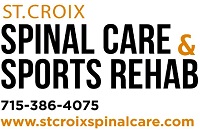 Patient InformationNAME: ________________________________________ADDRESS: ______________________________________CITY: __________________________________________STATE: _________  ZIP: _________PRIMARY PHONE: _______________________________SECONDARY PHONE: _____________________________EMAIL ADDRESS: ________________________________DATE OF BIRTH: ______________  AGE: _____________GENDER (circle one):        Female            MaleSOCIAL SECURITY #:_______________________________OCCUPATION: ___________________________________EMPLOYER: _____________________________________EMERGENCY CONTACT: ___________________________EMERGENCY CONTACT PHONE #: ___________________FAMILY MEDICAL DOCTOR AND CLINIC: _______________________________________HOW WERE YOU REFERRED TO ST. CROIX SPINAL CARE & SPORTS REHAB?: ___________________________- - - - - - - - - - - - - - - - - - - - - - - - - - - - - - - - - - - - - - - - - - - - - - - - - - - - - - - - - - - - - - - - - - - - - - - - - - - - - - - - - - - - Office Use OnlyInsurance Company: ______________________________________Billing Address: ____________________________________Member ID: ________________________	Group #: ______________________________Chiropractic Coverage: ___________________________	# of allowed visits: __________________Co-Pay: ________________________	Deductible: ______________________________2424 Monetary Blvd. Suite 105, Hudson, WI 54016. Telephone: (715) 386-4075. Fax: (715) 386-4069